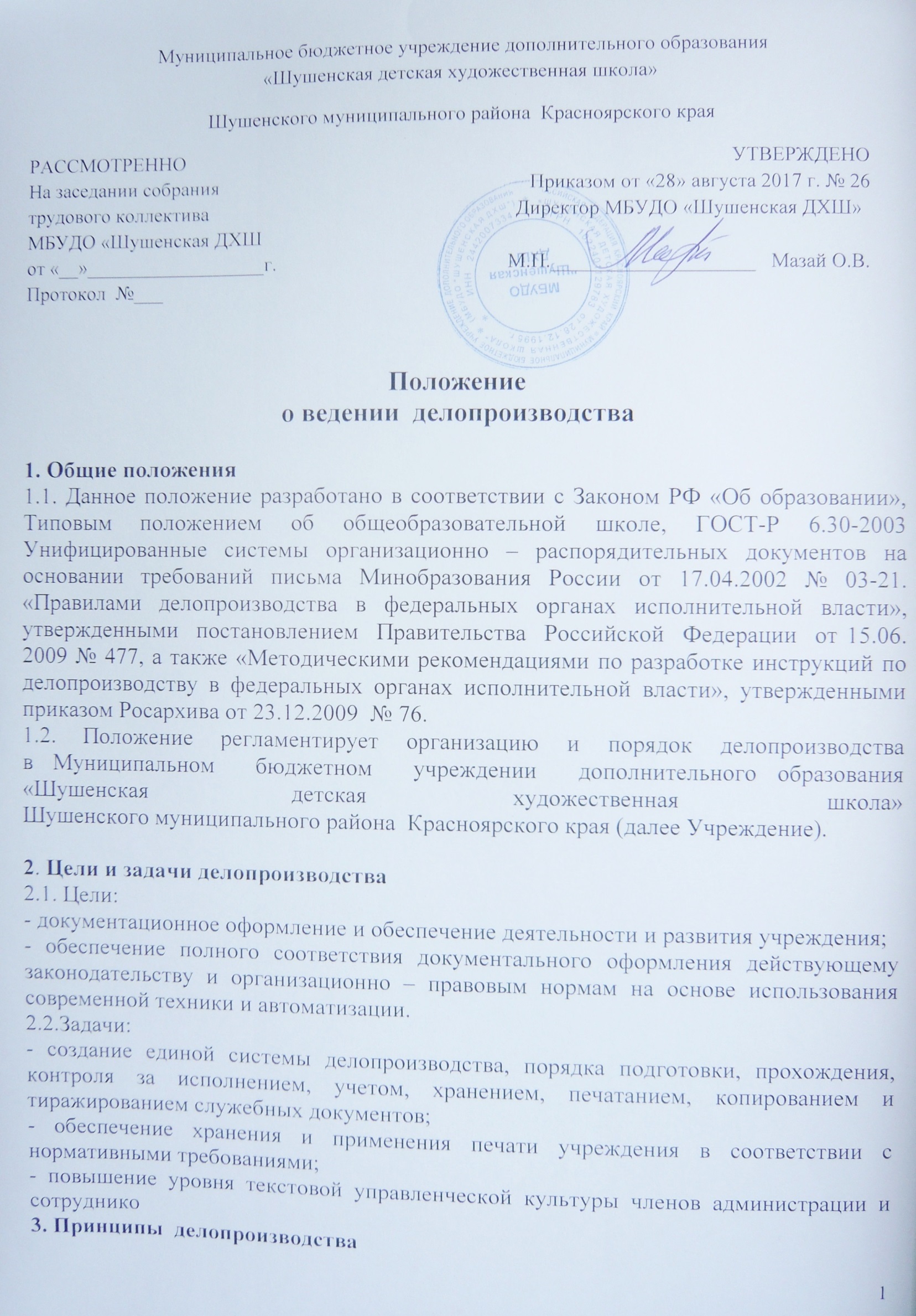 Муниципальное бюджетное учреждение дополнительного образования                                            «Шушенская детская художественная школа»                                                                   Шушенского муниципального района  Красноярского краяПоложениео ведении  делопроизводства1. Общие положения1.1. Данное положение разработано в соответствии с Законом РФ «Об образовании», Типовым положением об общеобразовательной школе, ГОСТ-Р 6.30-2003 Унифицированные системы организационно – распорядительных документов на основании требований письма Минобразования России от 17.04.2002 № 03-21. «Правилами делопроизводства в федеральных органах исполнительной власти», утвержденными  постановлением  Правительства  Российской  Федерации  от 15.06. 2009 № 477, а также «Методическими рекомендациями по разработке инструкций по делопроизводству в федеральных органах исполнительной власти», утвержденными приказом Росархива от 23.12.2009  № 76.1.2. Положение регламентирует организацию и порядок делопроизводства                       в Муниципальном  бюджетном  учреждении  дополнительного образования «Шушенская детская художественная школа»                                                             Шушенского муниципального района  Красноярского края (далее Учреждение). 2. Цели и задачи делопроизводства 2.1. Цели:- документационное оформление и обеспечение деятельности и развития учреждения;- обеспечение полного соответствия документального оформления действующему законодательству и организационно – правовым нормам на основе использования современной техники и автоматизации.2.2.Задачи:- создание единой системы делопроизводства, порядка подготовки, прохождения, контроля за исполнением, учетом, хранением, печатанием, копированием и тиражированием служебных документов;- обеспечение хранения и применения печати учреждения в соответствии с нормативными требованиями;- повышение уровня текстовой управленческой культуры членов администрации и сотрудников3. Принципы  делопроизводства - доступность и сопоставимость учетных данных;- своевременность первичной обработки информации;- систематизация  документов. 4. Функции  делопроизводства - документирование управленческой деятельности;- документирование трудовых правоотношений;- обработка и перемещение документов;- регистрация документов, обеспечение документной информации, учет и анализ документооборота;- контроль исполнения документов;- компьютерное изготовление, копирование и размножение документов.5. Классификация документов5.1. Организационно-правовые документы (обеспечивают организационно-правовую деятельность):- Устав;- свидетельство о государственной регистрации;- свидетельство о государственной аккредитации;- лицензия на образовательную деятельность;- коллективный договор;- трудовые договоры;- дополнительные соглашения к трудовым договорам;- договоры с родителями;- правила внутреннего трудового распорядка;- правила поведения  и внутреннего распорядка для обучающихся;                                                                                                                                                                                                                    - должностные инструкции сотрудников;- штатное расписание;- локальные нормативно-правовые акты (Положения);5.2. Распорядительные документы:  приказы:  - по личному составу;    - по основной деятельности; - по обучающимся (по основному контингенту, по ОПОУ-РЭР, СП)5.3. Информационно-справочные документы:- протоколы, акты (по факту; событию; разбору конфликтных ситуаций и др.)- справки (удовлетворяющие юридические факты; об обучении в классе; о подтверждении перевода для обучения  в другие образовательные учреждения; для сотрудников; о фактах или событиях в жизнедеятельности;)- докладные;- объяснительные записки;- служебные письма;- заявки;- телефонограммы;- книги регистрации входящей и исходящей документации. 5.4. Учебно-педагогические информационные документы:- алфавитная книга записи обучающихся;- книга движения контингента;- личные дела обучающихся;- личные дела сотрудников;- классные журналы;- приказы по основной деятельности (папки, подшивки);- книга регистрации приказов по основной деятельности;- книга регистрации приказов по личному составу;- документы по аттестации сотрудников;-  книга регистрации свидетельств об окончании учреждения;- аналитические справки по результатам проверок образовательного процесса- книга регистрации протоколов педсоветов;- книга регистрации протоколов методсоветов;- книга регистрации протоколов худсоветов;5.5. Документы по трудовым правоотношениям:- приказы о приеме на работу и увольнении;- приказы об изменении учебной нагрузки, условий труда, объема работы и др.;- приказы на отпуск;- приказы на поощрение; - приказы по аттестации педагогов; - приказы по тарификации;- ведение трудовых книжек, карточек т-2.6. Требования к оформлению документов6.1. К реквизитам документов:единство правил документирования управленческой деятельности обеспечивается применением унифицированных форм документации в соответствии с требованиями ГОСТ, а также разработанных инструкций.6.2. К содержанию документов:оформление в виде связного текста, таблиц, графиков, анкет или в виде соединения этих структур.6.З. К текстам документов:следование нормам официально-делового стиля речи:- краткость и точность изложения информации, исключение двоякого толкования;- объективность и достоверность информации;- составление, по возможности, простых (т. е. содержащих один вопрос) документов для облегчения и ускорения работы с ними;- структурирование текста на смысловые части (исходя из цели и задач документа);- использование трафаретных и типовых текстов при описании повторяющихся управленческих ситуаций. 7. Организация документооборота7.1. Различаются 3 потока документов:- документы, поступающие из других организаций (входящие);- документы, отправляемые в другие организации (исходящие);- документы, создаваемые внутри и используемые в управленческом процессе (внутренние).7.2. Регистрации подлежат все документы, требующие исполнения, использования в справочных целях:- входящие- исходящие- внутренние.7.З. Результаты учета и документооборота обобщаются в канцелярии и доводятся до сведения директора  для выработки мер по совершенствованию работы с документами.7.4. Документы  группируются по видам, хранятся в папках с относящимися к ним приложениями. 7.5. Классификация документов закрепляется в номенклатуре дел и фиксируется в приказе.8. Номенклатура дел Включает следующие блоки:01 – учредительные документы02 – организационно-нормативные документы03 – документы по организации основной и хозяйственной деятельности04 – документы по работе с обучающимися05 –  документы по учебно-воспитательной работе06 – документы по личному составу07 – документы по охране труда08– документы по противопожарной безопасности09– документы по ГО и ЧС9.Отбор документовПо окончании учебного года производится отбор документов для постоянного, временного хранения (классные журналы, протоколы педсоветов, личные дела выбывших сотрудников и т. д.), которые оформляются в дела и хранятся как архив.10. Требования к хранению и применению печати10.1. Печать учреждения хранится у директора учреждения.10.2. Ответственность за ее сохранность возложена на директора учреждения.Печать учреждения ставится на документы:- уставные документы;- локальные акты;- приказы;- документы финансовой отчетности;- трудовые книжки;- свидетельство об окончании учреждения;- характеристики, справки;- акты сдачи-приемки и списания;- выписки из документов и их копии;- гарантийные письма и их копии;- договоры, калькуляции и протоколы к ним;- сметы, счета и накладные;11. Перечень документов, подлежащих утверждению директором:- годовой план работы;- учебный план работы;- расписание уроков;- экзаменационные материалы;- расписание экзаменов;- правила внутреннего трудового распорядка работников;- правила внутреннего распорядка обучающихся;- должностные инструкции администрации, преподавателей и сотрудников; - инструкции по охране труда;- инструкции по пожарной безопасности;- инструкции по ГО и ЧС;- графики дежурств;- положение об оплате труда- другие локальные акты.Нормативные документыПисьмо Минобразования России от 17 .04.02 № 03-21ин/26-03 "Об изготовлении и использовании печатей с воспроизведением Государственного герба Российской Федерации"ГОСТ-Р 6.30-2003Правила делопроизводства в федеральных органах исполнительной власти, утвержденные постановлением Правительства Российской Федерации от 15.06.2009  № 477Методические рекомендации по разработке инструкций по делопроизводству в федеральных органах исполнительной власти, утвержденные приказом Росархива от 23.12.2009 № 76РАССМОТРЕННОНа заседании собрания трудового коллективаМБУДО «Шушенская ДХШот «__»__________________г.  Протокол  №___УТВЕРЖДЕНО Приказом от «28» августа 2017 г. № 26                   Директор МБУДО «Шушенская ДХШ»                   М.П.____________________   Мазай О.В.